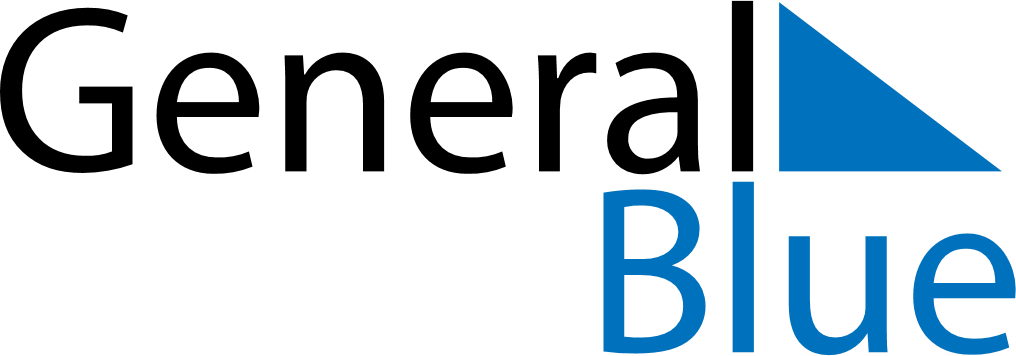 June 2019June 2019June 2019Svalbard and Jan MayenSvalbard and Jan MayenMONTUEWEDTHUFRISATSUN123456789Pentecost10111213141516Whit Monday17181920212223Midsummar Eve24252627282930